NÁRODNÁ RADA SLOVENSKEJ REPUBLIKY	VIII. volebné obdobieČíslo: CRD-1817/2022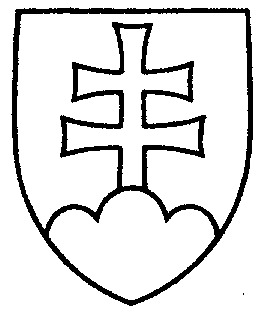 1627UZNESENIENÁRODNEJ RADY SLOVENSKEJ REPUBLIKYz 27. septembra 2022k návrhu skupiny poslancov Národnej rady Slovenskej republiky na vydanie zákona, ktorým sa menia a dopĺňajú niektoré zákony v súvislosti so zvýšením transparentnosti v oblasti prokuratúry (tlač 1114) – prvé čítanie	Národná rada Slovenskej republiky	po prerokovaní uvedeného návrhu zákona v prvom čítanír o z h o d l a,  ž e	podľa § 73 ods. 4 zákona Národnej rady Slovenskej republiky č. 350/1996 Z. z. o rokovacom poriadku Národnej rady Slovenskej republiky v znení neskorších predpisov	nebude pokračovať v rokovaní o tomto návrhu zákona.    Boris  K o l l á r   v. r.    predsedaNárodnej rady Slovenskej republikyOverovatelia:Peter  D o b e š   v. r. Jana  V a ľ o v á   v. r.